Resoluciones #252 - #261Resoluciones #252 - #261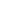 